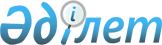 О внесении дополнения в постановление Правительства Республики Казахстан от 5 августа 2021 года № 524 "Об утверждении Правил обеспечения служебным жилищем сотрудников органов внутренних дел, исчисления размера, назначения, перерасчета, осуществления, прекращения, приостановления и возобновления жилищных выплат, а также категорий должностей сотрудников органов внутренних дел, имеющих право на получение жилищных выплат"Постановление Правительства Республики Казахстан от 27 июня 2022 года № 441.
      Правительство Республики Казахстан ПОСТАНОВЛЯЕТ:
      1. Внести в постановление Правительства Республики Казахстан от 5 августа 2021 года № 524 "Об утверждении Правил обеспечения служебным жилищем сотрудников органов внутренних дел, исчисления размера, назначения, перерасчета, осуществления, прекращения, приостановления и возобновления жилищных выплат, а также категорий должностей сотрудников органов внутренних дел, имеющих право на получение жилищных выплат" следующее дополнение:
      в категориях должностей сотрудников органов внутренних дел, имеющих право на получение жилищных выплат, утвержденных указанным постановлением:
      пункт "1. Центральный аппарат Министерства внутренних дел Республики Казахстан": 
      дополнить частью четвертой следующего содержания: 
      "Департамент "Р"
      Департамент, управление по области, городу:
      начальник Департамента;
      заместитель начальника Департамента;
      начальник управления;
      заместитель начальника управления;
      старший оперуполномоченный по особо важным делам;
      старший оперуполномоченный;
      оперуполномоченный;
      младший оперуполномоченный.
      Примечание: не распространяется на должности, функциональными обязанностями которых являются вопросы реализации:
      языковой политики;
      международного сотрудничества;
      работы со средствами массовой информации и по связям с общественностью;
      правового обеспечения;
      документационного обеспечения;
      финансового обеспечения;
      материально-технического обеспечения;
      кадрового обеспечения.".
      2. Настоящее постановление вводится в действие по истечении десяти календарных дней после дня его первого официального опубликования и распространяется на отношения, возникшие с 22 февраля 2022 года.
					© 2012. РГП на ПХВ «Институт законодательства и правовой информации Республики Казахстан» Министерства юстиции Республики Казахстан
				
      Премьер-МинистрРеспублики Казахстан 

А. Смаилов
